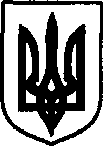 УКРАЇНАДунаєвецька міська рада VII скликанняР І Ш Е Н Н ЯСорок першої сесії21 вересня 2018 р.				Дунаївці				№ 10-41/2018рПро затвердження граничної штатної чисельності працівників комунальної установи Дунаєвецької міської ради «Інклюзивно-ресурсний центр»Керуючись статтею 26 Закону України «Про місцеве самоврядування в Україні», Господарським кодексом України, розглянувши лист управління освіти, молоді та спорту Дунаєвецької міської ради від 06.09.2018 року № 560 щодо затвердження граничної штатної чисельності працівників комунальної установи Дунаєвецької міської ради «Інклюзивно-ресурсний центр», враховуючи пропозиції спільного засідання постійних комісій від 18.09.2018 р., міська радаВИРІШИЛА:1. Затвердити граничну штатну чисельність працівників комунальної установи Дунаєвецької міської ради «Інклюзивно-ресурсний центр»:2. Рішення 37 сесії VII скликання від 22 червня 2018 р. №13-37/2018 р в частині:вважати таким, що втратило чинність.3.Керівнику комунальної установи Дунаєвецької міської ради «Інклюзивно-ресурсний центр» подати на затвердження міському голові штатний розпис.4. Контроль за виконанням даного рішення покласти на заступника міського голови (Н.Слюсарчик), постійну комісію міської ради з питань житлово-комунального господарства, комунальної власності, промисловості, підприємництва та сфери послуг (голова комісії Л.Красовська).Міський голова								В. ЗаяцьНазва установиКількість штатних одиницьКомунальна установа Дунаєвецької міської ради «Інклюзивно-ресурсний центр»9.0Назва установиКількість штатних одиницьКомунальна установа Дунаєвецької міської ради «Інклюзивно-ресурсний центр»9.5